Publicado en Barcelona  el 20/09/2022 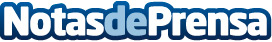 Blanqueo del coral debido al cambio climático, según Jordi Cornadó En la actualidad, la estructura viva que representa la de mayor tamaño en la Tierra se encuentra en peligro como consecuencia del calentamiento de las aguas por segunda vez en un año. Se trata de la Gran Barrera de Coral cuyo tamaño equivale a la mitad de Francia y que está atravesando su segundo episodio de blanqueamiento, según Jordi Cornadó, debido al calentamiento global. Un blanqueamiento que es la primera vez en la historia que aparece por dos años consecutivosDatos de contacto:Sofía Sanchez Gil624402808Nota de prensa publicada en: https://www.notasdeprensa.es/blanqueo-del-coral-debido-al-cambio-climatico Categorias: Nacional Sociedad Cataluña Sostenibilidad http://www.notasdeprensa.es